Заявки принимаются в формате WORD! Скан-копии и в PDF не принимаются!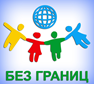 Просим НЕ заполнять заявку заглавными буквами! 
Информация, отмеченная ***, копируется и переносится в дипломы без корректировки!   
ЗАЯВКА на участие в IX Международном конкурсе «НАШИ ЗВЕЗДЫ» (ЗАОЧНЫЙ ФОРМАТ)                                                                                                                                                            Дата подачи заявки: __________________________УКАЗАТЬ: Пакет «БАЗОВЫЙ» или Пакет «ПРЕМИУМ» - ненужное удалить!(Если наименование, данные о руководителе и направляющей организации не меняются, то в одну заявку можно вносить все номинации!)№ п/п***Наименование коллектива/ФИО участника:***Город: 
***Руководитель: ***Направляющая организация (ДШИ и тд): Контактное лицо:Тел.: E-mail:   ***Наименование коллектива/ФИО участника:***Город: 
***Руководитель: ***Направляющая организация (ДШИ и тд): Контактное лицо:Тел.: E-mail:   *** Благодарственные письма за доп.плату (при необходимости):*** Благодарственные письма за доп.плату (при необходимости):*** Благодарственные письма за доп.плату (при необходимости):1.***Исполнитель: ***Номинация:                                ***Возрастная категория: ***Исполнитель: ***Номинация:                                ***Возрастная категория: ***Исполнитель: ***Номинация:                                ***Возрастная категория: ***Исполнитель: ***Номинация:                                ***Возрастная категория: ***Исполнитель: ***Номинация:                                ***Возрастная категория: Название номера, ссылка  1.  «        » ссылка: 
  2.  «        » ссылка:    1.  «        » ссылка: 
  2.  «        » ссылка:    1.  «        » ссылка: 
  2.  «        » ссылка:  Чел.Хроно-
метраж2.***Исполнитель: ***Номинация:                                ***Возрастная категория: ***Исполнитель: ***Номинация:                                ***Возрастная категория: ***Исполнитель: ***Номинация:                                ***Возрастная категория: ***Исполнитель: ***Номинация:                                ***Возрастная категория: ***Исполнитель: ***Номинация:                                ***Возрастная категория: Название номера, ссылка  1.  «        » ссылка:   2.  «        » ссылка:    1.  «        » ссылка:   2.  «        » ссылка:    1.  «        » ссылка:   2.  «        » ссылка:  Чел.Хроно-
метраж3.***Исполнитель: ***Номинация:                                ***Возрастная категория:***Исполнитель: ***Номинация:                                ***Возрастная категория:***Исполнитель: ***Номинация:                                ***Возрастная категория:***Исполнитель: ***Номинация:                                ***Возрастная категория:***Исполнитель: ***Номинация:                                ***Возрастная категория:Название номера, ссылка   1.  «        » ссылка:    2.  «        » ссылка:     1.  «        » ссылка:    2.  «        » ссылка:     1.  «        » ссылка:    2.  «        » ссылка:  Чел.Хроно-
метражДЛЯ ИЗОДЛЯ ИЗОДЛЯ ИЗОДЛЯ ИЗОДЛЯ ИЗОДЛЯ ИЗООБРАЗЕЦ***Участник (ФИО): Иванов Петр  ***Номинация: Пленер. Живопись. Предпрофессиональная направленность творчества.                               ***Возрастная категория: Студенты средне-специальных учебных заведений***Участник (ФИО): Иванов Петр  ***Номинация: Пленер. Живопись. Предпрофессиональная направленность творчества.                               ***Возрастная категория: Студенты средне-специальных учебных заведений***Участник (ФИО): Иванов Петр  ***Номинация: Пленер. Живопись. Предпрофессиональная направленность творчества.                               ***Возрастная категория: Студенты средне-специальных учебных заведений***Участник (ФИО): Иванов Петр  ***Номинация: Пленер. Живопись. Предпрофессиональная направленность творчества.                               ***Возрастная категория: Студенты средне-специальных учебных заведений***Участник (ФИО): Иванов Петр  ***Номинация: Пленер. Живопись. Предпрофессиональная направленность творчества.                               ***Возрастная категория: Студенты средне-специальных учебных заведений1.***Участник: ***Номинация:                                ***Возрастная категория:***Участник: ***Номинация:                                ***Возрастная категория:***Участник: ***Номинация:                                ***Возрастная категория:Название работы, ссылка   1.  «        » ссылка:    2.  «        » ссылка:     1.  «        » ссылка:    2.  «        » ссылка:     1.  «        » ссылка:    2.  «        » ссылка:     1.  «        » ссылка:    2.  «        » ссылка:     1.  «        » ссылка:    2.  «        » ссылка:  ПРОВЕРЯЙТЕ КОРРЕКТНОСТЬ ССЫЛОКПРОВЕРЯЙТЕ КОРРЕКТНОСТЬ ССЫЛОКПРОВЕРЯЙТЕ КОРРЕКТНОСТЬ ССЫЛОКПРОВЕРЯЙТЕ КОРРЕКТНОСТЬ ССЫЛОКПРОВЕРЯЙТЕ КОРРЕКТНОСТЬ ССЫЛОКПРОВЕРЯЙТЕ КОРРЕКТНОСТЬ ССЫЛОКПлатель-щик:Платель-щик:Физ. лицо (ФИО, пасп. данные, адрес, телефон):Юр. лицо: Реквизиты организации:Физ. лицо (ФИО, пасп. данные, адрес, телефон):Юр. лицо: Реквизиты организации:Физ. лицо (ФИО, пасп. данные, адрес, телефон):Юр. лицо: Реквизиты организации:Физ. лицо (ФИО, пасп. данные, адрес, телефон):Юр. лицо: Реквизиты организации:Только для пакета ПРЕМИУМТолько для пакета ПРЕМИУМПочтовый адрес:Почтовый адрес:Почтовый адрес:Почтовый адрес:Реквизиты ООО «МФК «БЕЗ ГРАНИЦ»:ИНН 7838423984 / КПП 783801001  Р/сч. 40702810201008200389 в ФИЛИАЛЕ СЕВЕРО-ЗАПАДНЫЙ ПАО БАНКА «ФК ОТКРЫТИЕ», г.Санкт-Петербург   К/сч. 30101810540300000795 БИК 044030795
ОРГКОМИТЕТ МФК «БЕЗ ГРАНИЦ»: 8-960-257-2927 (WhatsApp) (812) 380-5272, 495-6542; Регистрация заявок: konkursBG@inbox.ruЛюбые изменения или дополнения  вносятся в эту же заявку и выделяются цветом.
При повторных изменениях первоначальное выделение цветом снимается, новое выделяется!